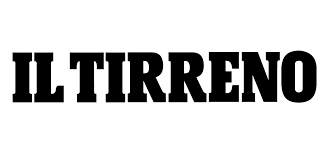 24/12/2020, 22 Piombino-elbaCammino dei Tirreni Duecento chilometri da fare a passo d'uomoLa realizzazione della ciclovia Tirrenica, nel tratto che attraversa i territori che ricadono nei confini dell'Ambito turistico Costa degli Etruschi, è tra i progetti presentati dal Comune di San Vincenzo attraverso il Servizio associato politiche europee, che è coordinato dalla Provincia di Livorno, per candidarsi a entrare a far parte del piano nazionale di ripresa, con cui il governo illustrerà come intende utilizzare i fondi che si vedrà assegnare dall'Unione europea: si tratta di 208 miliardi di euro. Si tratta di un progetto che prevede un investimento di 4,7 milioni presentato da San Vincenzo, tramite l'Ambito turistico Costa degli Etruschi, di cui l'ente è capofila. Prevista, nel detaglio, la realizzazione della ciclovia Tirrenica e dei percorsi secondari verso luoghi di interesse, per un progetto che coinvolge il territorio della costa e l'entroterra. --san vincenzo. Servono 100mila euro per attrezzare i 201 chilometri del Camminio dei Tirreni. È stata presentata nei giorni scorsi, da parte del Comune di San Vincenzo in quanto ente capofila dell'Ambito turistico Costa degli Etruschi, la richiesta di ammissione a finanziamento regionale del progetto che prevede la realizzazione di un percorso che coinvolge gran parte del territorio provinciale e non solo.Si chiama Cammino dei Tirreni perché si sviluppa in parallelo alla costa con frequenti affacci panoramici. Il progetto prevede la realizzazione della segnaletica, la cartellonistica informativa e di regolamentazione, la pulizia del percorso dalla vegetazione e gli interventi per rimuovere le situazioni che lo rendessero impraticabile. Quattro i principali obiettivi individuati, che vanno da quello turistico e socio-economico, con la rivitalizzazione delle aree interne, spesso penalizzate dalla concentrazione dei flussi turistici lungo le coste, a quello storico-culturale, ripercorrendo quindi le antiche vie toccando siti di interesse storico, archeologico, naturalistico, paesaggistico, nonché i centri storici interni. Non da meno la costituzione di un asse di connessione tra la costa e l'entroterra e la realizzazione di un collegamento fra le aree protette e di interesse naturalistico. Il risultato finale sarà un tracciato percorribile e ben individuato, costituendo una rete integrata di cammini di valore culturale, storico e paesistico che si affianchi alla via Francigena, offrendo la possibilità di un turismo a passo d'uomo nel territorio. In futuro, al fine di renderne ottimale la percorribilità, sono previsti interventi quali il miglioramento di guadi, la collocazione di passerelle, parapetti e l'installazione di arredi. Il percorso potrà essere fruito anche in mountain bike e a cavallo, anche se alcuni tratti potranno essere meglio sistemati successivamente per agevolarne la percorribilità. I Comuni coinvolti che inquadrare il percorso come cammino di interesse locale sono: Bibbona, Campiglia Marittima, Casale Marittimo, Castagneto Carducci, Castellina Marittima, Cecina, Collesalvetti, Guardistallo, Livorno, Montescudaio, Monteverdi Marittimo, Riparbella, Rosignano Marittimo, San Vincenzo, Santa Luce e Sassetta. --